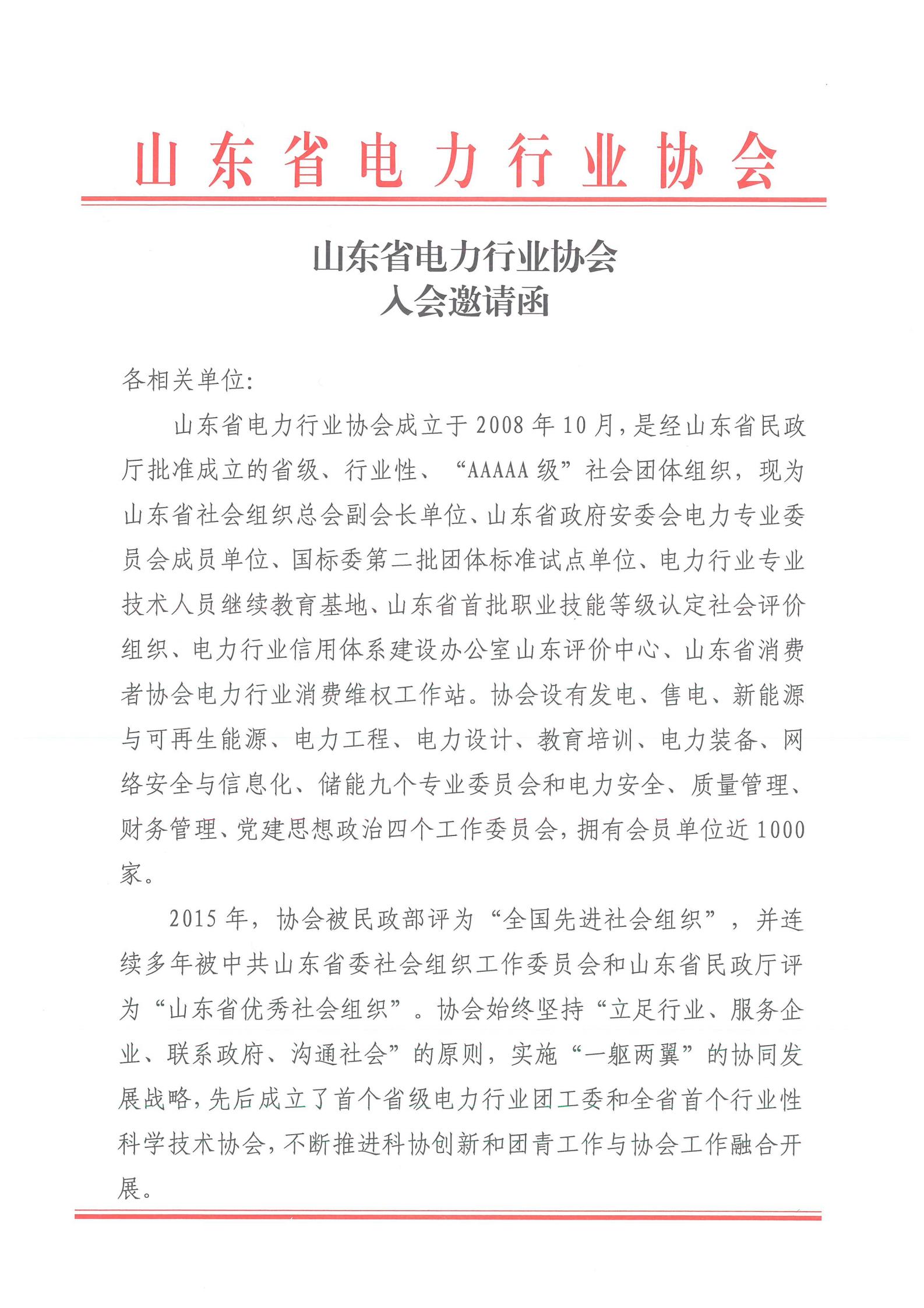 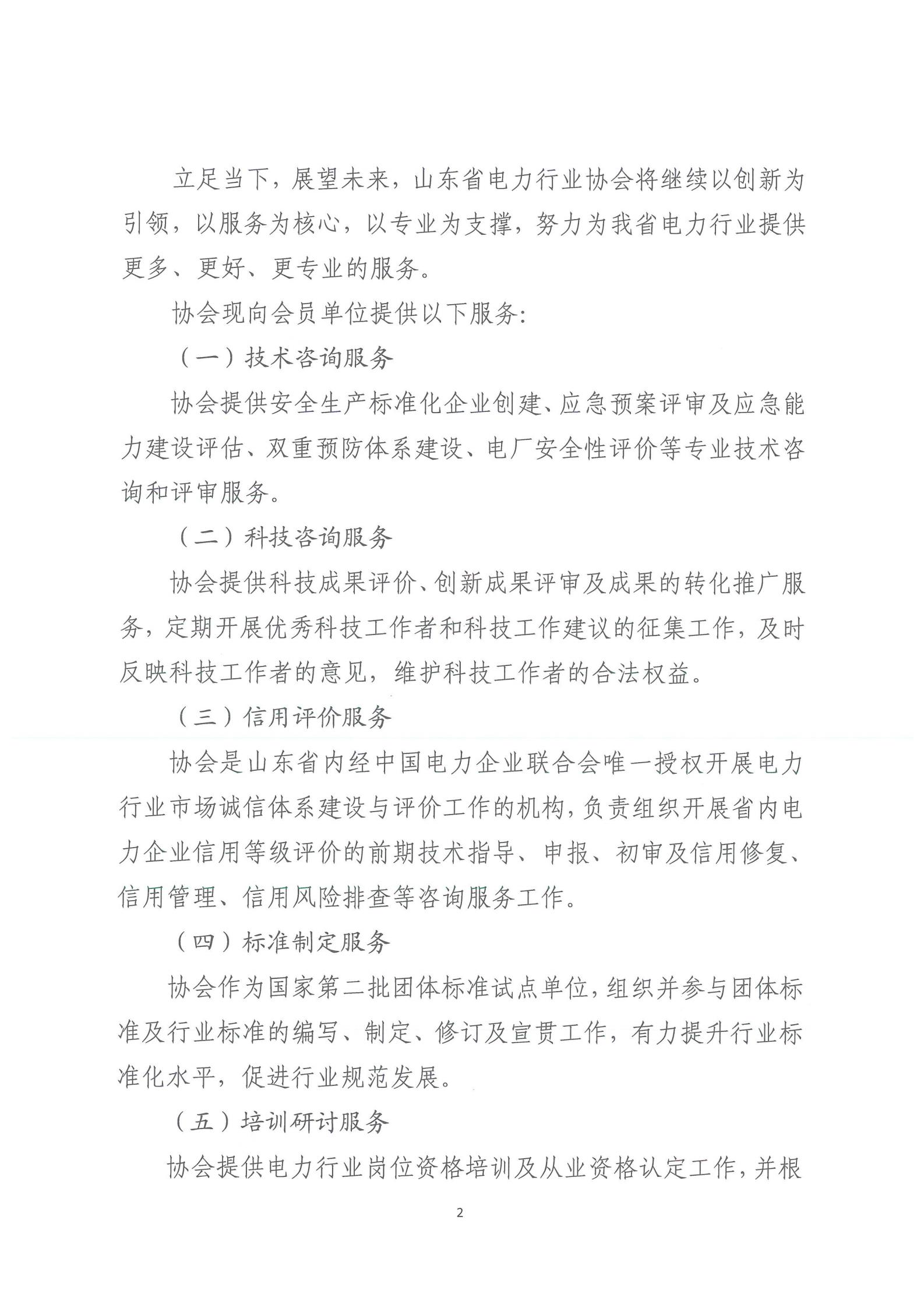 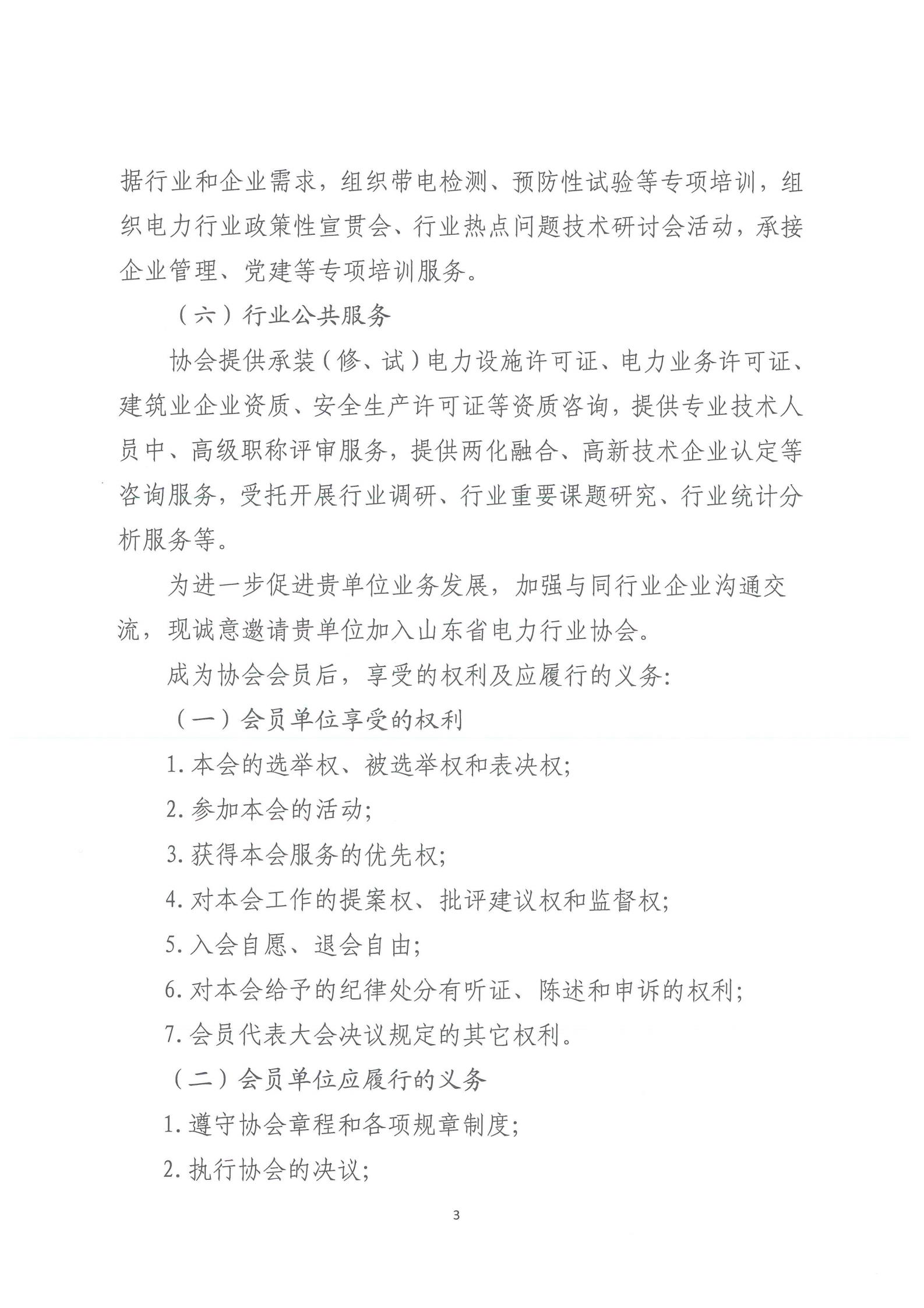 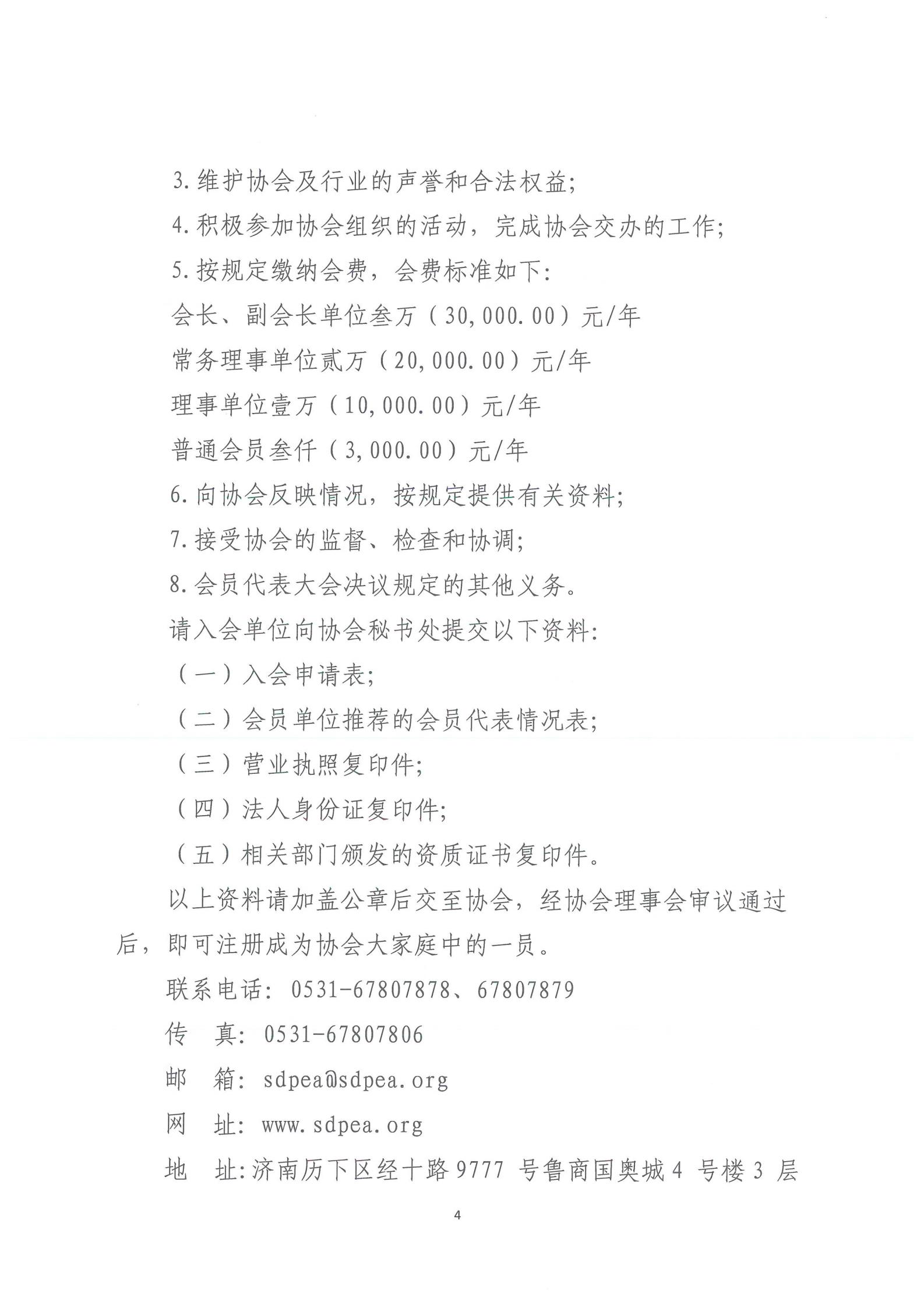 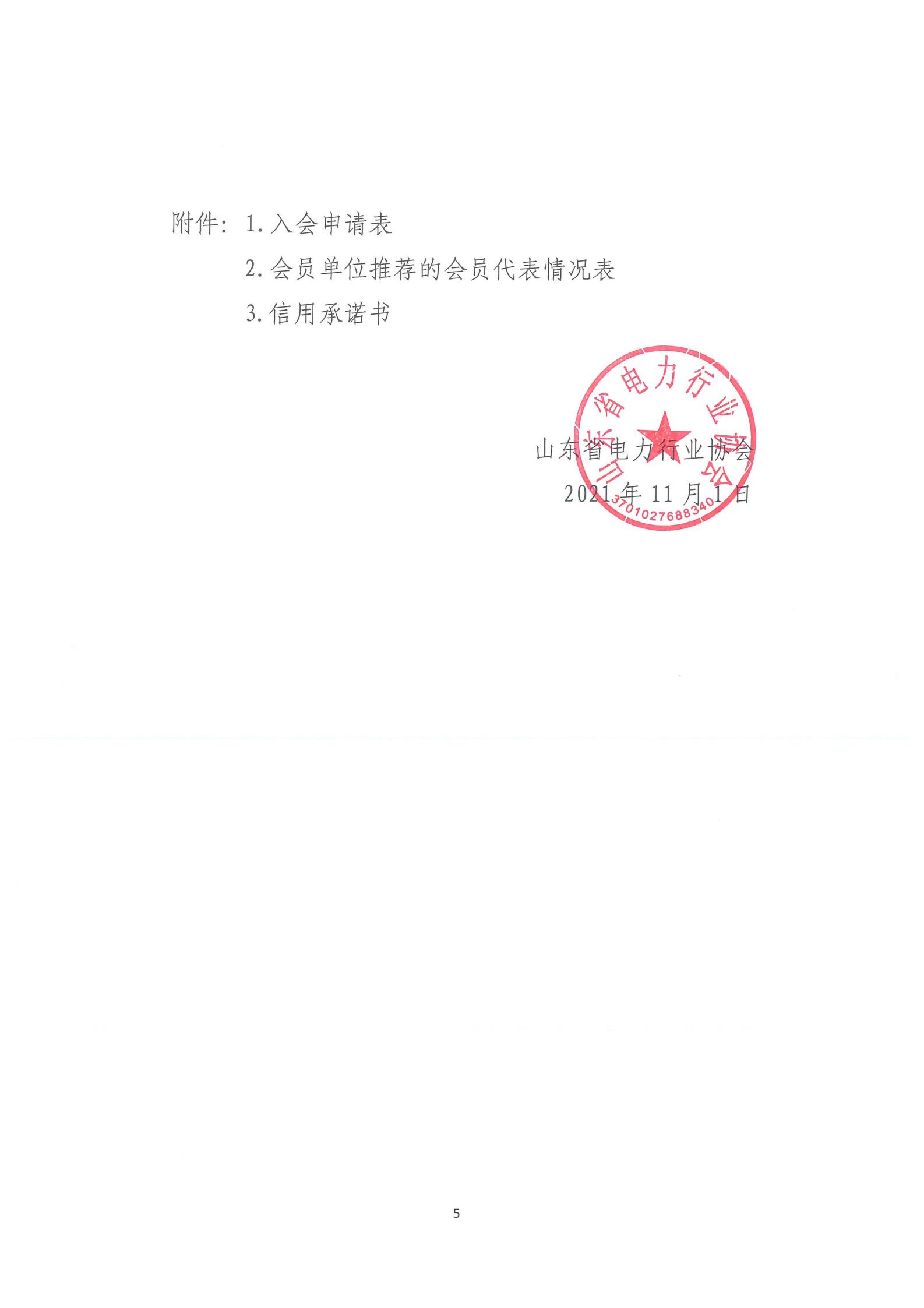 附件1山东省电力行业协会会员申请表申请类型：□常务理事单位、□理事单位、□普通会员单位、□其他                   填写说明：（一）申请表内容将作为会员内部资料，请各单位如实完整填写。          （二）单位简介请详细填写。（三）提交法人代表身份证、营业执照、许可证、荣誉证书复印件各一份。      （四）提交方法：盖章后邮寄到协会秘书处,并将电子版入会申请表发送至协会邮箱。地址：济南市历下区经十路9777号鲁商国奥城4号楼3层联系电话：0531-67807878 67807879 传真：0531-67807806 邮箱：sdpea@sdpea.org网址：www.sdpea.org附件2会员单位推荐的会员代表情况表附件3山东省电力行业协会会员企业信用承诺书为促进电力行业信用体系建设，加强企业自律，树立企业诚信守法经营形象，营造良好信用环境，本企业自愿做出以下承诺：一、严格遵守国家法律、法规和有关规定，依法开展生产经营活动，依法及时纳税。二、严格履行合同，重合同、守信用；严格质量管理，不生产销售假冒伪劣商品和“三无”产品，不虚假宣传，积极维护消费者合法权益。三、建立健全安全生产管理制度，加强安全管理，杜绝重大事故的发生。四、坚持绿色发展，遵守环保法律法规，切实履行社会责任。五、完善管理制度，健全管理体系，实现企业规范、有序、高效运营，保障员工合法权益。六、自觉接受政府、行业组织、社会公众、新闻舆论监督。七、积极参与本行业的企业信用体系建设，自觉遵守企业信用管理规章制度。承诺单位：（盖章）承诺时间：公司基本情况公司名称注册资本公司基本情况统一社会信用代码邮政编码公司基本情况通讯地址企业性质公司基本情况电子邮箱传真号码公司基本情况法定代表人手  机办公电话公司基本情况工作联络人手  机办公电话公司基本情况公司简介公司基本情况行政主管部门颁发的资质及发证机关行政主管部门颁发的资质及发证机关行政主管部门颁发的资质及发证机关入会申请本企业自愿申请加入山东省电力行业协会，拥护协会章程，遵守协会各项规定，自觉履行会员义务，致力于维护行业利益，促进行业经济发展。  法定代表人（签名）：　　　　　　（盖公章）申请入会日期：      　　年　　　月　　　日本企业自愿申请加入山东省电力行业协会，拥护协会章程，遵守协会各项规定，自觉履行会员义务，致力于维护行业利益，促进行业经济发展。  法定代表人（签名）：　　　　　　（盖公章）申请入会日期：      　　年　　　月　　　日本企业自愿申请加入山东省电力行业协会，拥护协会章程，遵守协会各项规定，自觉履行会员义务，致力于维护行业利益，促进行业经济发展。  法定代表人（签名）：　　　　　　（盖公章）申请入会日期：      　　年　　　月　　　日本企业自愿申请加入山东省电力行业协会，拥护协会章程，遵守协会各项规定，自觉履行会员义务，致力于维护行业利益，促进行业经济发展。  法定代表人（签名）：　　　　　　（盖公章）申请入会日期：      　　年　　　月　　　日本企业自愿申请加入山东省电力行业协会，拥护协会章程，遵守协会各项规定，自觉履行会员义务，致力于维护行业利益，促进行业经济发展。  法定代表人（签名）：　　　　　　（盖公章）申请入会日期：      　　年　　　月　　　日本企业自愿申请加入山东省电力行业协会，拥护协会章程，遵守协会各项规定，自觉履行会员义务，致力于维护行业利益，促进行业经济发展。  法定代表人（签名）：　　　　　　（盖公章）申请入会日期：      　　年　　　月　　　日协会意见             （盖公章）　　　　　　　　　　　　　　　　　　批准入会日期：      　　年　　　月　　　日             （盖公章）　　　　　　　　　　　　　　　　　　批准入会日期：      　　年　　　月　　　日             （盖公章）　　　　　　　　　　　　　　　　　　批准入会日期：      　　年　　　月　　　日             （盖公章）　　　　　　　　　　　　　　　　　　批准入会日期：      　　年　　　月　　　日             （盖公章）　　　　　　　　　　　　　　　　　　批准入会日期：      　　年　　　月　　　日             （盖公章）　　　　　　　　　　　　　　　　　　批准入会日期：      　　年　　　月　　　日单位名称会员代表姓名出生年月文化程度文化程度职    务职  称办公电话移动电话工作简历：工作简历：工作简历：工作简历：工作简历：工作简历：工作简历：工作简历：工作简历：工作简历：工作简历：工作简历：工作简历：工作简历：工作简历：工作简历：工作简历：工作简历：工作简历：工作简历：工作简历：工作简历：工作简历：工作简历：工作简历：工作简历：工作简历：工作简历：工作简历：工作简历：工作简历：工作简历：工作简历：工作简历：工作简历：工作简历：工作简历：工作简历：工作简历：工作简历：工作简历：工作简历：工作简历：工作简历：工作简历：工作简历：工作简历：工作简历：工作简历：工作简历：工作简历：工作简历：工作简历：工作简历：工作简历：工作简历：工作简历：工作简历：工作简历：工作简历：工作简历：工作简历：工作简历：工作简历：工作简历：工作简历：工作简历：工作简历：工作简历：工作简历：工作简历：工作简历：工作简历：工作简历：工作简历：工作简历：工作简历：工作简历：工作简历：工作简历：工作简历：工作简历：工作简历：工作简历：工作简历：工作简历：工作简历：工作简历：工作简历：工作简历：工作简历：工作简历：工作简历：工作简历：工作简历：工作简历：工作简历：工作简历：工作简历：工作简历：工作简历：工作简历：工作简历：工作简历：工作简历：工作简历：工作简历：工作简历：工作简历：工作简历：工作简历：工作简历：工作简历：工作简历：工作简历：工作简历：工作简历：工作简历：工作简历：工作简历：本人所在单位意见：本人所在单位意见：本人所在单位意见：本人所在单位意见：本人所在单位意见：本人所在单位意见：本人所在单位意见：本人所在单位意见：本人所在单位意见：本人所在单位意见：本人所在单位意见：本人所在单位意见：本人所在单位意见：本人所在单位意见：本人所在单位意见：本人所在单位意见：本人所在单位意见：本人所在单位意见：本人所在单位意见：本人所在单位意见：本人所在单位意见：本人所在单位意见：本人所在单位意见：本人所在单位意见：本人所在单位意见：本人所在单位意见：本人所在单位意见：本人所在单位意见：本人所在单位意见：本人所在单位意见：     （盖   章）     （盖   章）本人所在单位意见：本人所在单位意见：本人所在单位意见：本人所在单位意见：本人所在单位意见：本人所在单位意见：     （盖   章）     （盖   章）本人所在单位意见：本人所在单位意见：本人所在单位意见：本人所在单位意见：本人所在单位意见：本人所在单位意见：     年   月   日     年   月   日本人所在单位意见：本人所在单位意见：本人所在单位意见：本人所在单位意见：本人所在单位意见：本人所在单位意见：     年   月   日     年   月   日